Veckobrev v. 5Veckan som gått..På svenskan den här veckan har några hunnit göra en ny H4 med Madde. Vi fortsätter med de som inte hann nästa vecka. De har även fått skriva i häftet ”Min skrivutveckling” som ni kommer få se på utvecklingssamtalet. Vi har även börjat skriva sagor till de bilderna vi gjorde tillsammans med Maria på förra veckans bildlektion. På svenskan har vi fortsatt nöta in de enklaste ordklasserna! Verb sitter som berget! (Fråga hemma!)Vi har nu smygbörjat med substantiv!På matten har vi fortsatt nöta tiokamraterna för att få dem riktigt befästa, och även gjort klart de ”extrahänder i papper” med 10´kamrater som vi började på förra veckan! Den här veckan har de ju även en liten läxa att träna extra på det hemma. Vi har även tränat på de geometriska formerna cirkel, triangel, kvadrat och rektangel. På engelska har vi tränat på djur. På Bilden målade klassen ”Tum-figurer!Alla har även jobbat med sin ”Raket” som kommer finnas med på utvecklingssamtalet! (Där eleverna skrivit fem saker de vill lära sig mer om.   I Tekniken kommer vi börja titta på hur uppfinnare använt sig av naturen.. I torsdags såg vi en film på temat.  Fråga gärna vad Gekko-ödlan inspirerat till!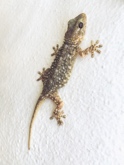 På So´n har vi fortsatt prata om ”hur man bör vara” mot varandra, så ingen blir ledsen.ÖvrigtRasterna har varit extra roliga, då det är en isbana utanför gympasalen. Vill man vara där måste man ha hjälm. Det finns att låna, men ta gärna med en egen som passar!Skridskor kommer de endast åka på fritids, inte på rasterna!Utvecklingssamtalen: Några (de som ska träffa Karin) har ännu inte fått en inbjudan med tid att bekräfta, då Karins dator inte ville samarbeta.. men håll utkik på din mail, då det kommer nu i helgen!”Skolinspektionens enkät tillvårdnadshavare”Kommer på länk till er mail! Viktigt och bra att ni gör den!Material till dansen..De som vill ha, men ännu inte tagit med solglasögon och keps, gör det på måndag!Njut av helgen!       Karin, Madde, Lisa och Daniel